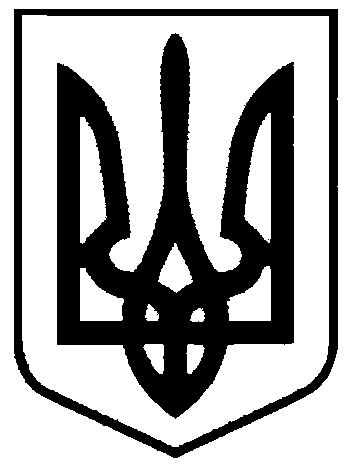 СВАТІВСЬКА МІСЬКА РАДАСЬОМОГО СКЛИКАННЯВОСЬМА СЕСІЯРІШЕННЯвід                                      2016 р.      м. Сватове                                           №«Про надання дозволу на розробленнядетального плану забудови земельної ділянки по вул. ім. Столбового,40 м.Сватове »      Рішенням 18-ї сесії Сватівської міської ради від 25 квітня 2013року «Про продовження терміну дії Генерального плану забудови м.Сватове Луганської області» продовжено термін дії Генерального плану забудови м.Сватове Луганської області, розробленого у 1983 році Українським Державним Інститутом проектування міст «ГІПРОГРАД» до моменту його корегування або розроблення нового Генерального плану м.Сватове .    План зонування території міста та детальний план у межах населеного пункту, що  уточнює положення генерального плану м.Сватове на даний час не розроблені.    В зв’язку з наміром власника  земельної ділянки по вул. ім. Столбового,40 м. Сватово здійснити на ній будівництво об’єкту нерухомого майна є необхідність розроблення її детального плану.    Керуючись Законом України «Про регулювання містобудівної діяльності», Законом України «Про місцеве самоврядування в Україні» Сватівська міська радаВИРІШИЛА:Надати дозвіл на розроблення детального плану забудови земельної ділянки по вул. ім. Столобового,40 м. Сватове з метою  уточнення положень Генерального плану міста, визначення планувальної організації і функціонального призначення, просторової композиції і параметрів забудови та ландшафтної організації розвитку вищевказаної частини території   міста.Доручити виконавчому комітету Сватівської міської ради видати технічне завдання розроблення детального плану забудови земельної ділянки по                                    вул. ім. Столобового,40 м. Сватове.       2. Доручити  Цема Ірині Володимирівні провести організаційні заходи з розроблення детального плану забудови земельної ділянки по вул.ім. Столбового,40 м.Сватове на та надати детальний план  для розгляду та затвердження Сватівською міською радою.       3. Контроль за виконанням даного рішення покласти на постійну депутатську  комісію міської ради з питань власності, транспорту, зв’язку, торгівельно-побутового обслуговування населення та зайнятості населення.   Сватівський  міський голова				                    Є.В. Рибалко.